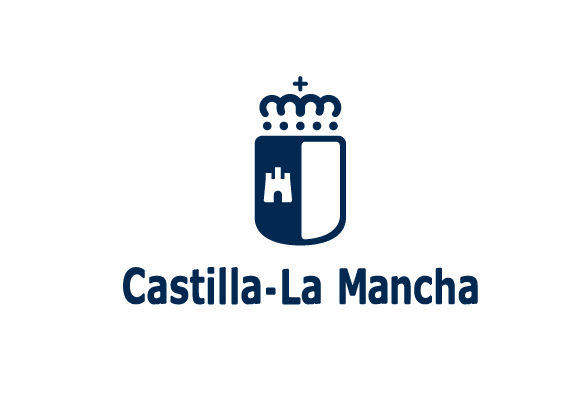 Consejería de Educación, Cultura y DeportesDirección General de Juventud y Deportes*Las comunicaciones que se deriven de este escrito se realizarán con el representante designado por el interesado.SOLICITUD DE PUBLICIDAD REGISTRALDATOS DEL CLUB DEPORTIVODATOS DEL CLUB DEPORTIVODATOS DEL CLUB DEPORTIVODATOS DEL CLUB DEPORTIVODATOS DEL CLUB DEPORTIVODATOS DEL CLUB DEPORTIVODATOS DEL CLUB DEPORTIVODATOS DEL CLUB DEPORTIVODATOS DEL CLUB DEPORTIVODATOS DEL CLUB DEPORTIVODATOS DEL CLUB DEPORTIVODATOS DEL CLUB DEPORTIVODATOS DEL CLUB DEPORTIVONIF:Entidad Deportiva:Domicilio:Domicilio:Población:Población:CP:Provincia:Teléfono:Tlfno. móvil:Tlfno. móvil:Correo electrónico*:Correo electrónico*:Correo electrónico*:Correo electrónico*:Nº Inscripción en el registro de entidades de CLMNº Inscripción en el registro de entidades de CLMNº Inscripción en el registro de entidades de CLMNº Inscripción en el registro de entidades de CLMNº Inscripción en el registro de entidades de CLMNº Inscripción en el registro de entidades de CLMNº Inscripción en el registro de entidades de CLMDATOS DE LA PERSONA SOLICITANTEDATOS DE LA PERSONA SOLICITANTEDATOS DE LA PERSONA SOLICITANTEDATOS DE LA PERSONA SOLICITANTEDATOS DE LA PERSONA SOLICITANTEDATOS DE LA PERSONA SOLICITANTEDATOS DE LA PERSONA SOLICITANTEDATOS DE LA PERSONA SOLICITANTEDATOS DE LA PERSONA SOLICITANTEDATOS DE LA PERSONA SOLICITANTEDATOS DE LA PERSONA SOLICITANTEDATOS DE LA PERSONA SOLICITANTEDATOS DE LA PERSONA SOLICITANTEDATOS DE LA PERSONA SOLICITANTEDATOS DE LA PERSONA SOLICITANTENIF:NIF:NIE:Nº Documento:Nombre:1º Apellido:1º Apellido:1º Apellido:1º Apellido:2º Apellido:2º Apellido:2º Apellido:Domicilio:Domicilio:Domicilio:Población:CP:Provincia:Provincia:Provincia:Teléfono:Tlfno. móvil:Correo electrónico*:Correo electrónico*:Correo electrónico*:Correo electrónico*:Correo electrónico*:Correo electrónico*:En su condición de:En su condición de:En su condición de:En su condición de:En su condición de:En su condición de:MEDIO POR EL QUE RECIBIRÁ LAS NOTIFICACIONESNotificación electrónica (El solicitante está obligado a la comunicación por medios electrónicos. La notificación electrónica se realizará en la Plataforma https://notifica.jccm.es/notifica. Compruebe que está usted registrado y que sus datos son correctos).INFORMACIÓN BÁSICA SOBRE PROTECCIÓN DE DATOSINFORMACIÓN BÁSICA SOBRE PROTECCIÓN DE DATOSResponsableDirección General de Juventud y Deportes.FinalidadRegistro de entidades deportivas para subvenciones, comunicaciones y control jurídico.LegitimaciónCumplimiento de una obligación legal; Ejercicio de poderes públicos (Ley 5/2015, de 26 de marzo, de la Actividad Física y el Deporte de Castilla-La Mancha. DestinatariosNo existe cesión de datos.DerechosPuede ejercer los derechos de acceso, rectificación o supresión de sus datos, así como otros derechos, tal y como se explica en la información adicional.Información adicionalPuede solicitarla en la dirección de correo: protecciondatos@jccm.esSOLICITA QUE SE LE  FACILITE LA SIGUIENTE DOCUMENTACIÓN Certificado de inscripción en el registro. Certificado de represente legal vigente.  Copia de estatutos.  Otros.PAGO DE TASAS:Este procedimiento conlleva una tasa, según el número de copias de documentos :De 0 a 50 hojas                                         Exento    De 51 a 150 hojas                                    0,05 euros por hojaA partir de 151 hojas                              0,10 euros hoja Podrá justificar el pago realizado: Electrónicamente, mediante el nº de justificante de la autoliquidación:       Presencialmente, adjuntando la copia del modelo 046, cumplimentado por la entidad bancaria.Enadede:Fdo,:Organismo destinatario: CONSEJERÍA DE EDUCACIÓN, CULTURA Y DEPORTESDirección General de Juventud y DeportesCódigo DIR3: A08014350